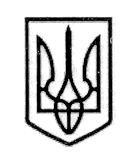 У К Р А Ї Н АСТОРОЖИНЕЦЬКА МІСЬКА РАДАЧЕРНІВЕЦЬКОГО РАЙОНУЧЕРНІВЕЦЬКОЇ ОБЛАСТІВИКОНАВЧИЙ КОМІТЕТР І Ш Е Н Н Я07 березня  2024 року							        № 79Про встановлення опіки над дітьми, позбавленими батьківського піклування, *************** та *******************,  уродженцями с. Ясени Чернівецького району, Чернівецької областіРозглянувши заяву гр. ********************, жительки с. Ясени, вул. ***********, буд. * про призначення її опікуном над дітьми, позбавленими батьківського піклування, керуючись  частиною 1 статті 34 Закону України «Про місцеве самоврядування в Україні», статтями 11, 12 Закону України «Про забезпечення організаційно-правових умов соціального захисту дітей-сиріт та дітей, позбавлених батьківського піклування», враховуючи рекомендації комісії з питань захисту прав дитини Сторожинецької міської ради від 05.03.2024 року № 06-27/2024 «Про доцільність встановлення опіки та відповідність їх інтересам дітей, позбавлених батьківського піклування, *********** та **************, уродженців с. Ясени Чернівецького  району, Чернівецької  області», діючи в інтересах дітей,виконавчий комітет міської ради вирішив:1.Встановити опіку над дітьми, позбавленими батьківського піклування, ************************************************* року народження та ************************************************************* року народження, уродженцями с. Ясени Чернівецького району, Чернівецької області, та призначити її опікуном  *********************************  року народження, жительку с. Ясени, вул. **********, буд. * Чернівецького            Продовження рішення виконавчого комітету міської ради  від 07.03.2024 р. № 79району, Чернівецької області.Доручити відділу соціального захисту населення Сторожинецької міської ради забезпечити соціальний супровід сімʼї опікуна, ************** по місцю її проживання.Доручити Службі у справах дітей Сторожинецької міської ради здійснювати контроль за станом утримання, виховання дітей в сімʼї  ***************.Контроль за виконанням даного рішення залишаю за собою.Сторожинецький міський голова			            Ігор МАТЕЙЧУКВиконавець:Начальник Служби у справах дітей				    	 		 Маріян НИКИФОРЮК              Погоджено:	Секретар міської ради 	                                                    Дмитро БОЙЧУКПерший заступник міського голови                                Ігор БЕЛЕНЧУКЗаступник Сторожинецького міського голови з питань цифрового розвитку, цифрових трансформацій, цифровізації та з оборонних питань                                                        Віталій ГРИНЧУК Начальник юридичного відділу	                                 Олексій КОЗЛОВНачальник відділу організаційної та кадрової роботи                                    Ольга ПАЛАДІЙНачальник відділу документообігу        та контролю	                                                                  		     Микола БАЛАНЮКВ.о. уповноваженої особи з питань запобіганнята виявлення корупції у Сторожинецькійміській раді                                                                          Аурел  СИРБУ